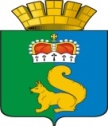 ПОСТАНОВЛЕНИЕАДМИНИСТРАЦИИ ГАРИНСКОГО ГОРОДСКОГО ОКРУГА                                                                                                     УТВЕРЖДЕНпостановлением администрации Гаринского городского округа                                                                                                         от 26.04.2021 г. № 149Порядокпредоставления отдельным категориям граждан меры социальной поддержки по обеспечению их автономными пожарными извещателями на территории Гаринского городского округа1. Настоящий Порядок разработан в целях предоставления семьям, находящимся в социально опасном положении, малообеспеченным многодетным семьям и ветеранам Великой отечественной войны, труженикам тыла меры социальной поддержки по обеспечению их автономными пожарными извещателями (далее - социальная поддержка). 2. В настоящем Порядке используются следующие понятия:2.1. Семья, находящаяся в социально опасном положении - семья, имеющая детей, находящихся в социально опасном положении, а также семья, где родители или иные законные представители несовершеннолетних не исполняют свои обязанности по их воспитанию, обучению и (или) содержанию и (или) отрицательно влияют на их поведение либо жестоко обращаются с ними;2.2. малообеспеченная многодетная семья - многодетная семья, зарегистрированная в качестве многодетной семьи и имеющая право на получение ежемесячного пособия на ребенка в соответствии с действующим законодательством;2.3. ветераны Великой Отечественной войны и приравненные к ним категории граждан (труженики тыла).3. Семьи, указанные в пункте 2 настоящего Порядка, однократно обеспечиваются автономными пожарными извещателями .4. Право на получение социальной поддержки имеют постоянно проживающие на территории Гаринского городского округа один из родителей (усыновителей) по их выбору или единственный родитель (усыновитель) семьи, указанной в пункте 2 настоящего Порядка (далее - заявитель).5. В целях получения социальной поддержки заявитель подает в администрацию Гаринского городского округа заявление, составленное по форме согласно приложению 1 к настоящему Порядку (далее - заявление).6. Установка пожарных извещателей осуществляется:6.1.в жилых помещениях, занимаемых семьями, находящихся в социально опасном положении и трудной жизненной ситуации; 6.2. в жилых помещениях, занимаемых ветеранами Великой отечественной войны, тружениками тыла;6.3. в жилых помещениях, занимаемых многодетными семьями.7. Для оборудования пожарными извещателями жилых помещений категорий, семье необходимо:7.1. иметь постоянное место жительства на территории Гаринского городского округа, с подтверждением регистрации по месту жительства, в жилых помещениях муниципального жилищного фонда, либо принадлежащих ей на праве собственности;7.2.предоставить согласие на обработку администрацией Гаринского городского округа (далее – администрация) персональных данных членов семьи. Согласие оформляется в соответствии со статьей 9 Федерального закона от 27 июля 2006 года № 152-ФЗ «О персональных данных.8. Для формирования адресного списка семей, жилые помещения которых подлежат оснащению пожарными извещателями, отдел надзорной деятельности и профилактической работы Серовского городского округа, Сосьвинского городского округа, Гаринского городского округа Управления надзорной деятельности и профилактической работы Главного управления МЧС России по Свердловской области (далее – ОНД и ПР), территориальный отраслевой исполнительный орган государственной власти Свердловской области -  Территориальный исполнительный орган государственной власти Свердловской области Управление социальной политики Министерства социальной политики Свердловской области по Гаринскому району №19 (далее - Управление социальной политики по Гаринскому району) ежегодно до 01 апреля календарного года направляют в адрес главы Гаринского городского округа, свои предложения. 9. Поступившие списки направляются руководителю рабочей группы по определению подлежащих оборудованию пожарными извещателями мест проживания семей, ветеранам Великой отечественной войны (далее – рабочая группа) для определения жилых помещений, которые будут оборудованы пожарными извещателями, в пределах средств, предусмотренных в бюджете Гаринского городского округа в текущем финансовом году.10. Рабочая группа создается из представителей администрации, ОНД и ПР, Управления социальной политики по Гаринскому городскому округу.11. После установки пожарных извещателей семья исключается из адресного списка семей, жилые помещения которых подлежат оснащению пожарными извещателями. В случае утраты пожарные извещатели повторно не устанавливаются.                                                                                    УТВЕРЖДЕНпостановлением администрации Гаринского городского округа                                                                                                         от 26.04.2021 г. № 149СОСТАВМежведомственной рабочей группы по определению подлежащих оборудованию автономными пожарными извещателями мест проживания семей, находящихся в социально опасном положении и трудной жизненной ситуации, многодетных семей и ветеранов Великой отечественной войны на территории Гаринского городского округаПриложение 1к Порядкупредоставления отдельным категориям гражданмеры социальной поддержки по обеспечению их автономными пожарными извещателямиФормаЗаявление о предоставлении          отдельным категориям граждан меры социальной поддержки           по обеспечению их автономными пожарными извещателями в администрацию Гаринского городского округа________________________________________________________________________________________________________________________________,             (фамилия, имя, отчество (при наличии) заявителя)_________________________________________________________________,         (населенный пункт, улица, дом, квартира, номер телефона)__________________________________________________________________                (серия и номер паспорта, когда и кем выдан)    Прошу  выдать  автономные  пожарные извещатели в количестве _____единиц  ____________________________________________________.    Установку   автономных    пожарных    извещателей   прошу   осуществить"___" ____________ 20___ года.    Я  даю  свое  согласие  на  обработку  в  установленном порядке  моих персональных данных."____" __________ 20___ года______________________________/ ___________________________________/    (подпись заявителя)                              (расшифровка подписи заявителя)Дата регистрации: "___" ___________ 20___ года N регистрации _____________________________________/   _____________________________________/  (подпись специалиста )                                            (расшифровка подписи )   Приложение 2к Порядкупредоставления отдельным категориям гражданмеры социальной поддержки по обеспечениюих автономными пожарными извещателямиФормаАктприема-передачип.г.т. Гари                                                         "___" __________ 20___ года    Администрация Гаринского городского округа  в лице __________________________________________________________________        (фамилия, имя, отчество, должность )выдал_____________________________________________________________,             (фамилия, имя, отчество (при наличии) заявителя)паспорт ______________ серия N _________________ выдан _________________________________________________________________________________________________________________________________________________,автономные пожарные извещатели в количестве ___ единиц.________________________________________________________________ ознакомлен(фамилия, имя, отчество (при наличии) заявителя)с  техническими  характеристиками  передаваемого устройства, недостатков не обнаружил.    Вместе с устройством передаются также __________________________________________________________________________________________________________________________________.Примечания: _________________________________________________________________________________________________________________________________.    По результатам приема-передачи стороны претензий не имеют.Акт  составлен  в двух экземплярах, имеющих равную юридическую силу, поодному экземпляру для каждой из сторон.           Принял                                                                      Выдал_____________________________                 _____________________________    (подпись заявителя)                                                  (подпись специалиста)/_____________________________/             /_____________________________/    (расшифровка подписи)                                       (расшифровка подписи)"___" _______________ 20___ года           "___" _______________ 20___ года26.04.2021                        № 149п.г.т.Гари26.04.2021                        № 149п.г.т.ГариОб утверждении Порядка предоставления отдельным категориям граждан меры социальной поддержки по обеспечению их автономными пожарными извещателями на территории Гаринского городского округа         В соответствии с Федеральным законом от 06 октября 2003 г. № 131-ФЗ «Об общих принципах организации местного самоуправления в Российской Федерации», от 21 декабря 1994 года № 69-ФЗ «О пожарной безопасности», от 06 октября 2003 года, Законом Свердловской области от 15 июля  2005 года № 82-ОЗ «Об обеспечении пожарной безопасности на территории Свердловской области», в целях обеспечения автономными пожарными извещателями семей, находящихся в социально опасном положении, малообеспеченных многодетных семей, ветеранов Великой Отечественной войны и тружеников тыла,  руководствуясь Уставом Гаринского городского округа, ПОСТАНОВЛЯЮ:     1.Утвердить прилагаемый Порядок предоставления отдельным категориям граждан меры социальной поддержки по обеспечению их автономными пожарными извещателями на территории Гаринского городского округа (прилагается).   2.Создать и утвердить межведомственную рабочую группу по определению подлежащих оборудованию автономными пожарными извещателями мест проживания семей, находящихся в социально опасном положении и трудной жизненной ситуации, многодетных семей, ветеранов Великой Отечественной войны и тружеников тыла на территории Гаринского городского округа (прилагается).  3.Постановление администрации Гаринского городского округа от 30.06.2020         № 202 «Об утверждении Порядка предоставления отдельным категориям граждан меры социальной поддержки по обеспечению их автономными пожарными извещателями на территории Гаринского городского округа» считать утратившим силу. 4. Настоящее постановление опубликовать (обнародовать).  5. Контроль за исполнением настоящего постановления возложить на заместителя главы администрации Гаринского городского округа  Коробейникова В.В.. Глава Гаринского городского округа                                                     С.Е. Величко        В соответствии с Федеральным законом от 06 октября 2003 г. № 131-ФЗ «Об общих принципах организации местного самоуправления в Российской Федерации», от 21 декабря 1994 года № 69-ФЗ «О пожарной безопасности», от 06 октября 2003 года, Законом Свердловской области от 15 июля  2005 года № 82-ОЗ «Об обеспечении пожарной безопасности на территории Свердловской области», в целях обеспечения автономными пожарными извещателями семей, находящихся в социально опасном положении, малообеспеченных многодетных семей, ветеранов Великой Отечественной войны и тружеников тыла,  руководствуясь Уставом Гаринского городского округа, ПОСТАНОВЛЯЮ:     1.Утвердить прилагаемый Порядок предоставления отдельным категориям граждан меры социальной поддержки по обеспечению их автономными пожарными извещателями на территории Гаринского городского округа (прилагается).   2.Создать и утвердить межведомственную рабочую группу по определению подлежащих оборудованию автономными пожарными извещателями мест проживания семей, находящихся в социально опасном положении и трудной жизненной ситуации, многодетных семей, ветеранов Великой Отечественной войны и тружеников тыла на территории Гаринского городского округа (прилагается).  3.Постановление администрации Гаринского городского округа от 30.06.2020         № 202 «Об утверждении Порядка предоставления отдельным категориям граждан меры социальной поддержки по обеспечению их автономными пожарными извещателями на территории Гаринского городского округа» считать утратившим силу. 4. Настоящее постановление опубликовать (обнародовать).  5. Контроль за исполнением настоящего постановления возложить на заместителя главы администрации Гаринского городского округа  Коробейникова В.В.. Глава Гаринского городского округа                                                     С.Е. Величко№ п/пФамилия Имя ОтчествоДолжность1.Коробейников Василий ВитальевичЗаместитель главы администрации Гаринского городского округа, руководитель рабочей группы;2.Гагарина Ольга Сергеевна ведущий специалист отдела ГО ЧС и МОБ работы администрации Гаринского городского округа - секретарь рабочей группы;3.Сысоева Ирина Валерьевнапредседатель территориальной комиссии в Гаринском городском округе по делам несовершеннолетних и защите их прав (по согласованию);4.Костицына Алина СергеевнаСпециалист 1 категории опеки и попечительства Управления социальной политики по Гаринскому району (по согласованию);5.Прохорова Анна Александровнаведущий специалист отдела по социальным вопросам, вопросам образования, культуры, спорта и по делам молодежи администрации Гаринского городского округа;6.Александров Алексей Сергеевичначальник ПЧ 6/3 ГПТУ СО «Отряд противопожарной службы СО № 6» (по согласованию);7.Еманов Максим Викторовичначальник ОНД Серовского ГО, Сосьвинского ГО, Гаринского ГО УНД и ПР ГУ МЧС России по Свердловской области (по согласованию).